केन्द्रीय विद्यालय धौलपुर( वाक – इन - इंटरव्यू )केन्द्रीय विद्यालय धौलपुर में शैक्षणिक सत्र 2023-24 हेतु अंशकालीन अनुबंध के आधार पर शिक्षकों की चयन सूची (पैनल) तैयार करने हेतु अभ्यर्थियों (18 से 65 आयु वर्ग) का निम्नानुसार साक्षात्कार आयोजित किया जाएगा। अभ्यर्थी प्रमाण पत्रों की मूल एवं छायाप्रति व पासपोर्ट साईज़ फोटो के साथ स्वयं के खर्चे पर साक्षात्कार हेतु उपस्थित हों । पंजीयन उसी दिन प्रातः 08:00 से 10:00 बजे तक ही होगा।साक्षात्कार का स्थान:- केन्द्रीय विद्यालय धौलपुर-328030 नोट: योग्यता एवं अन्य विस्तृत जानकारी हेतु विद्यालयों की वैबसाइट https://dholpur.kvs.ac.in का अवलोकन करें ।                                                                                                                           .                                                                        प्राचार्य,    के॰ वि॰ धौलपुर                   	Eligibility Criteria for BALVATIKA Teachers in Kendriya Vidyalaya IMPORTANT NOTE:BSTC/ D.EL.ED / B.Ed. are not Eligible for this post. Relaxation may be given only with the approval of competent authority if candidates with requisite qualification are not available.Preference will be given to the eligible candidates having subject knowledge and experience of computer application.Bring 2 passport size photographs, 1 set of self-attested photocopies of all the mark-sheets, degree/diploma, certificates etc. with their originals for verification.No TA/DA will be paid for attending interview.Remuneration and working hours as per KVS norms.Mere interview does not guarantee for selection on post.Place of Interview: KENDRIYA VIDYALAYA DHOLPUR       Important note:	1. All entries should be made in capital lettersOne form should be used for one post.It is mandatory to fill online application form at the following link:Enclose attested copies of testimonials with each form. (If applied for more than one post)Signature of CandidateACEDMIC QUALIFICATION:(Please give information as applicable. (Attach attested copies of Mark sheets and Certificates)Professional Qualification (Attach attested copies of Mark sheets and Certificates)11.12.Are you able to teach through English and Hindi, both?(Please mark (√) tick in the appropriate box) For teaching postsDo you have knowledge of computer application?(Please mark (√) tick in the appropriate box) For teaching postsUNDERTAKINGI hereby certify that all the information given above is true and correct to the best of my knowledge. I have attached attested copies of my testimonials in support of the entries made above. I also agree that mere eligibility does not confer right to be called for interview/selection. My candidature may be cancelled in case any information is found to be incorrect on verification.Place	 	Date	 	 Contact No.	 	Signature	 	 Name	 	Office use only:Signature of Teacher I/C: 	Eligible / Not Eligible:   	Name of Teacher I/C:    	PostEducational QualificationDateBalvatika Teachers    (ECCE Trained)Senior Secondary class (Class XII or its equivalent) from a recognized Board with at least 50% marks      ANDDiploma in nursery Teacher education / Pre-school Education / Early Childhood Education Programme (D.E.C.Ed) or duration of not less than two years or B.Ed (Nursery) from NCTE recognized institutions.25.07.2023Sr. No.Name ofthe postQualification(Nature of Appointment Purely contractual Basis)Remuneration1BALVATIKA TEACHER(ECCE Trained Teacher)Qualification for Balvatika Teachers shall be as prescribed by NCTE.Senior Secondary class (Class XII or its equivalent) from a recognized board with at least 50% marksANDDiploma in Nursery Teacher Education/ Pre- school Education / Early childhood Education Programme (D.E.C.Ed) of duration of not less than two years or B.Ed(Nursery) from NCTE recognizedInstituion.Rs.21250/-per month consolidated                                    INTERVIEW DATE :-     25.07.2023      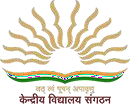 KENDRIYA VIDYALAYA DHOLPURAPPLICATION FORM FOR PART TIME CONTRACTUAL STAFF IN BALVATIKASESSION 2023-241.POST APPLIED FOR (TICK (√) FOR APPLIED POST)POST APPLIED FOR (TICK (√) FOR APPLIED POST)1.BALVATIKA TEACHER2.Candidate’s Name (in capital letters) (Please keep one box blank between First name, Middle name & Last name)3.Father’s /Husband’s Name (in capital letters)(Please keep one box blank between First name, middle name &Last name)FatherHusband4.Date of Birth5. Gender(Please Tick)MF6.Age as on 31.03.2023YearMonthDays7.Candidate Address (in capitals letters)Candidate Address (in capitals letters)NameName:Father’s / Husband Name Address City/ TownFather’s / Husband Name Address City/ Town::Please affix one recent Photograph withoutattestationMobile No.Mobile No.:Email IdEmail Id:Name of Examination (with completename of course passed)Year of PassingAGGREGATE MARKSAGGREGATE MARKSAGGREGATE MARKSSubjects / SpecializationDuration of course (in months)Board/ University)Name of Examination (with completename of course passed)Year of PassingMax MarksMarks Obtained% of MarksSubjects / SpecializationDuration of course (in months)Board/ University)High School (Class X)Intermediate (Class XII)Graduation (Nameof Course)Others if any(Specify)Name of Examination (with complete name ofcourse passed)Name of Examination (with complete name ofcourse passed)Year of PassingAGGREGATE MARKSAGGREGATE MARKSAGGREGATE MARKS   Subjects/ Specialization onDuration of course (in months)Board/ University)Name of Examination (with complete name ofcourse passed)Name of Examination (with complete name ofcourse passed)Year of PassingMax MarksMarks Obtained% of Marks   Subjects/ Specialization onDuration of course (in months)Board/ University)B.Ed(Nursary)TheoryB.Ed(Nursary)PracticalDIPLOMA IN NTE/ PRE-SCHOOLEDUCATION/ D.E.C.EdDIPLOMA IN NTE/ PRE-SCHOOLEDUCATION/ D.E.C.EdOther if any (specify)Other if any (specify)10.Experience (Attach separate sheet, if columns are insufficient)Post holdName of InstitutePeriod of servicePeriod of serviceName of completedyears & monthsClass taughtSubject taughtScale of pay andsalary per monthPost holdName of InstituteFromToName of completedyears & monthsClass taughtSubject taughtScale of pay andsalary per month13.Why do you prefer to work in this organization? Write about it in 50 words: